DONIRAJTE ZA SOCIJALNU SAMOPOSLUGU U VUKOVARUOd 09. do 16 ožujka 2020. organiziramo dobrotvornu akciju prikupljanja hrane (trajna, nekvarljiva - npr. ulje šećer, brašno , sol , tijesto i sl.) i higijenskih potrepština ( sapun, šampon, prašak za rublje i sl.) za VUKOVARSKU SOCIJALNU SAMOPOSLUGU. Sve prikupljeno uručit će učenici 8. razreda prilikom posjeta Vukovaru 17. 03. 2020. 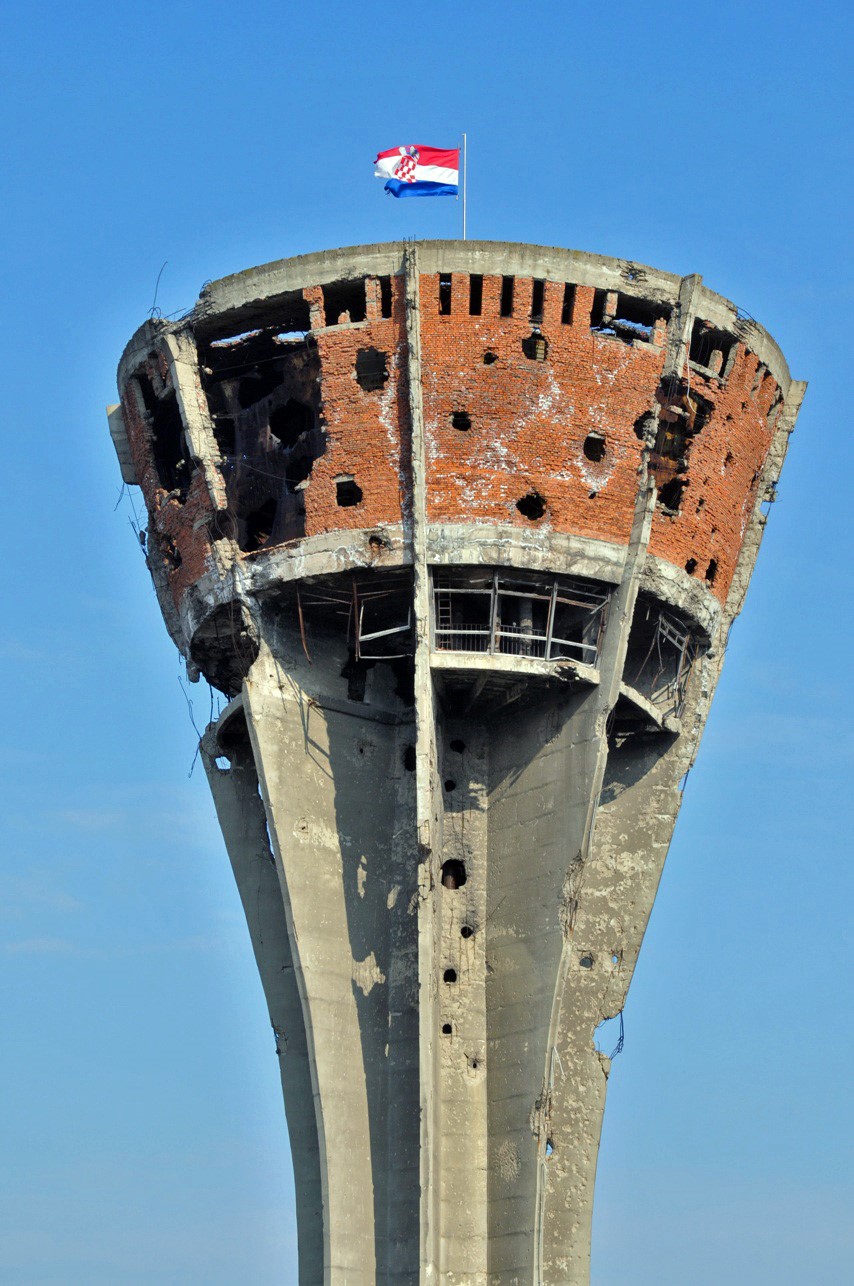 